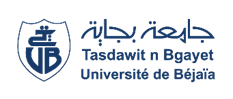 Université Abderrahmane Mira-BejaiaFaculté des Sciences Humaines et SocialesDépartement de Psychologie et OrthophoniePlanning DES Examens des Unités  UED ET UETDu 2 Semestre DE L’Année Universitaire 2022/2023 AdministrationL3 PYCHOLOGIE DU TRAVAILL3 PYCHOLOGIE DU TRAVAILL3 PYCHOLOGIE DU TRAVAILL3 PYCHOLOGIE DU TRAVAILL3 PYCHOLOGIE DU TRAVAILL3 PYCHOLOGIE DU TRAVAILL3 PYCHOLOGIE DU TRAVAILModulesUnités d'enseignements Dates & JoursHorairesEnseignant (e)s chargé (e)s des modulesGroupesLocauxDROGUE ET SOCIETE Unité DécouverteLundi08/05/202310H30-12H00MME.AIT OUARES1-2Amphi 39DROGUE ET SOCIETE Unité DécouverteLundi08/05/202310H30-12H00MME.AIT OUARES3-4Amphi 40DROGUE ET SOCIETE Unité DécouverteLundi08/05/202310H30-12H00MME.AIT OUARES5Salle 15FRANÇAISUnité  Transversale  Mercredi10/05/202314H30-16H00M.ARFI1-2Amphi 39FRANÇAISUnité  Transversale  Mercredi10/05/202314H30-16H00M.ARFI3-4Amphi 40FRANÇAISUnité  Transversale  Mercredi10/05/202314H30-16H00M.ARFI5Salle 15